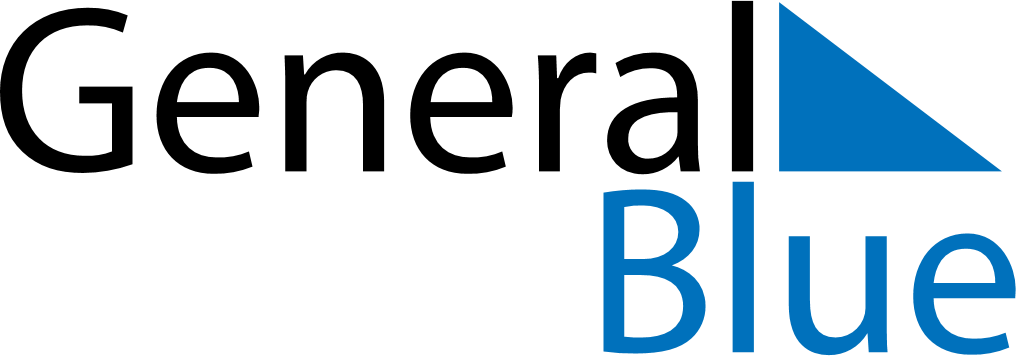 January 2024January 2024January 2024January 2024January 2024January 2024Gardur, IcelandGardur, IcelandGardur, IcelandGardur, IcelandGardur, IcelandGardur, IcelandSunday Monday Tuesday Wednesday Thursday Friday Saturday 1 2 3 4 5 6 Sunrise: 11:21 AM Sunset: 3:45 PM Daylight: 4 hours and 23 minutes. Sunrise: 11:21 AM Sunset: 3:47 PM Daylight: 4 hours and 26 minutes. Sunrise: 11:19 AM Sunset: 3:49 PM Daylight: 4 hours and 29 minutes. Sunrise: 11:18 AM Sunset: 3:51 PM Daylight: 4 hours and 32 minutes. Sunrise: 11:17 AM Sunset: 3:53 PM Daylight: 4 hours and 36 minutes. Sunrise: 11:16 AM Sunset: 3:55 PM Daylight: 4 hours and 39 minutes. 7 8 9 10 11 12 13 Sunrise: 11:14 AM Sunset: 3:58 PM Daylight: 4 hours and 43 minutes. Sunrise: 11:12 AM Sunset: 4:00 PM Daylight: 4 hours and 47 minutes. Sunrise: 11:11 AM Sunset: 4:03 PM Daylight: 4 hours and 52 minutes. Sunrise: 11:09 AM Sunset: 4:06 PM Daylight: 4 hours and 56 minutes. Sunrise: 11:07 AM Sunset: 4:08 PM Daylight: 5 hours and 1 minute. Sunrise: 11:05 AM Sunset: 4:11 PM Daylight: 5 hours and 6 minutes. Sunrise: 11:03 AM Sunset: 4:14 PM Daylight: 5 hours and 11 minutes. 14 15 16 17 18 19 20 Sunrise: 11:01 AM Sunset: 4:17 PM Daylight: 5 hours and 16 minutes. Sunrise: 10:59 AM Sunset: 4:20 PM Daylight: 5 hours and 21 minutes. Sunrise: 10:56 AM Sunset: 4:23 PM Daylight: 5 hours and 26 minutes. Sunrise: 10:54 AM Sunset: 4:26 PM Daylight: 5 hours and 31 minutes. Sunrise: 10:51 AM Sunset: 4:29 PM Daylight: 5 hours and 37 minutes. Sunrise: 10:49 AM Sunset: 4:32 PM Daylight: 5 hours and 42 minutes. Sunrise: 10:46 AM Sunset: 4:35 PM Daylight: 5 hours and 48 minutes. 21 22 23 24 25 26 27 Sunrise: 10:44 AM Sunset: 4:38 PM Daylight: 5 hours and 54 minutes. Sunrise: 10:41 AM Sunset: 4:42 PM Daylight: 6 hours and 0 minutes. Sunrise: 10:39 AM Sunset: 4:45 PM Daylight: 6 hours and 6 minutes. Sunrise: 10:36 AM Sunset: 4:48 PM Daylight: 6 hours and 12 minutes. Sunrise: 10:33 AM Sunset: 4:51 PM Daylight: 6 hours and 18 minutes. Sunrise: 10:30 AM Sunset: 4:55 PM Daylight: 6 hours and 24 minutes. Sunrise: 10:27 AM Sunset: 4:58 PM Daylight: 6 hours and 30 minutes. 28 29 30 31 Sunrise: 10:25 AM Sunset: 5:01 PM Daylight: 6 hours and 36 minutes. Sunrise: 10:22 AM Sunset: 5:04 PM Daylight: 6 hours and 42 minutes. Sunrise: 10:19 AM Sunset: 5:08 PM Daylight: 6 hours and 49 minutes. Sunrise: 10:16 AM Sunset: 5:11 PM Daylight: 6 hours and 55 minutes. 